Персональные данные выпускника                            Ф.И.О: Кириллов Сергей Игоревич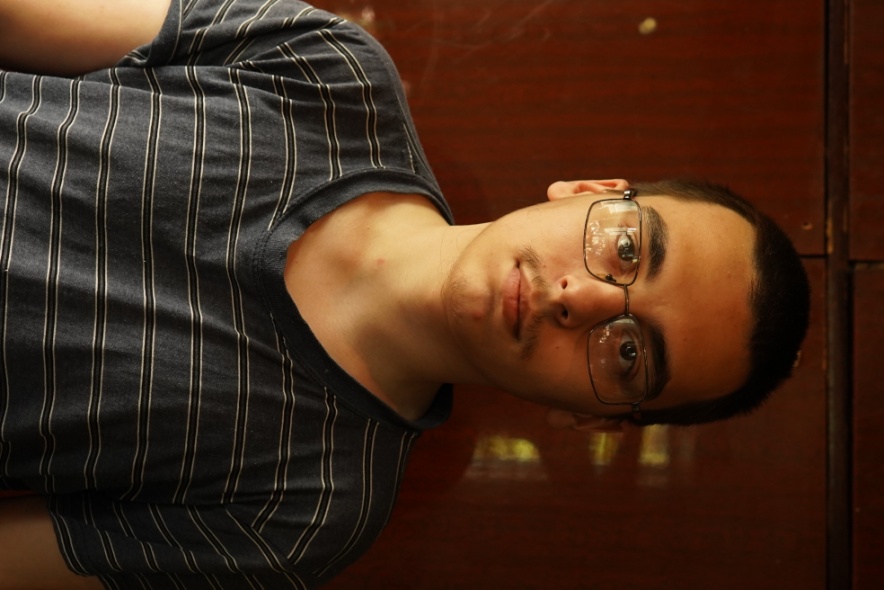 Дата рождения:28.04.2002 г.Город: Свердловская область г. КамышловТелефон: 89025032630Адрес эл. почты: Kirillov20020428@gmail.comОбразовательное учреждение: ГАПОУ «Богдановичский политехникум»Специализация: «Электромонтер по ремонту и обслуживанию электрооборудования (по отраслям)»Тип деятельности, которым вы хотели бы заниматься:Работа по специальности. Повышение квалификационных навыков.Личные качества: Честный,  стремлюсь к развитию в профессиональной деятельностиХобби:КиберспортПрофессиональные навыки и знания:Умение читать электрические схемы;Опытный пользователь ПК: MS Office: Word, Excel; Производить замеры электрических величин при помощи приборов: мегаомметра, мультиметра, петля-фаза-ноль;Производить поиск неисправностей в электрических схемах;Умение создавать электрические схемы по описанию;Программирование в компьютере Опыт работы:Прохождение учебной практики в учебной лаборатории №47,  производил монтаж электрических схем,  ремонт электроприборов, замеры электрических величин.  Выполнял работы: электромонтера  3-4 разрядов. Направление: электромонтаж и ремонт.